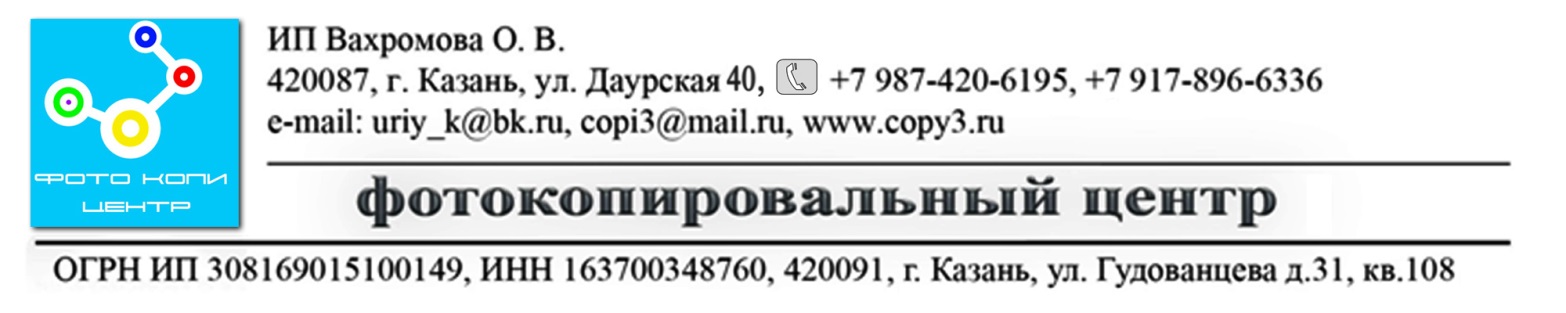 ФОТОПЕЧАТЬ НА СУВЕНИРНОЙ ПРОДУКЦИИНАНЕСЕНИЕ ИЗОБРАЖЕНИЙ НА ТКАНЬНАНЕСЕНИЕ ИЗОБРАЖЕНИЙ НА ПОСУДУСкидки от объемов!Продукция с нанесениемЦена/руб.ПазлыПазлы190х240 мм, 30 элементов270,00190х240 мм, 110 элементов270,00270х340 мм, 252 элемента 380,00200х290 мм, 120 элементов350,00130х180 мм, 63 элемента300,00180х270 мм, 126 элементов340,00270х300 мм, 210 элементов370,00Сердце, 190 мм350,00130х180 мм, 63 элемента300,00180х270 мм, 126 элементов350,00280х300 мм, 210 элементов450,00Пластиковый, А 4470,00Пластиковый, А 5360,00Магнитный, 130х180 мм, 63 эл.500,00Магнитный, 180х270 мм, 320 эл.560,00Коврики для мышкиКоврики для мышкиКвадрат 155х3мм270,00Круг 200х3мм, 200х3мм270,00Сердце 300,00Прямоугольник 330х190х5мм,230х190х5мм270,00КристаллыКристаллыСердце1150,00Квадрат 1050,00Звезда 550,00Купол 600,00Айсберг 1200,00Призма вертикальная1100,00Магнит Магнит Квадрат, 50 мм125,00Магнит акриловый, овал с позолотой 65*85 мм125,00Магнит акриловый 65*65 мм, с термометром (вставка 56*56)250,00Сердце, 50 мм125,00Овал, 60х90 мм125,00Квадрат , 95 мм125,00Круг, 95 мм125,00Пластиковый магнит для вставки изображения, прямоугольник, 52x77 мм100,00Пластиковый магнит для вставки изображения, квадрат, 65 мм125,00Другое Другое Чехол-мешочек для мобильного300,00Жетон армейский 300,00Подносы 500,00Таблички 200,00Фотокамень800,00Табличка с металл. пластиной700,00Брелок 200,00Значок (пластик).50,00Ручки 50,00Наклейка на шампанское150,00Диск 100,00Обложка на шоколад200,00Часы 450,00Зажигалка 500,00Портсигар 600,00Зеркало  350,00Визитница, металл350,00Шлепанцы700,00Диск 100,00Плитка керамическая 100 мм, 150 мм250,00Плитка керамическая 300х200 мм 340,00Продукция с нанесением Цена/руб.ФутболкиФутболкиФутболка (светлая, синтетика), А 4520 ,00Футболка (светлая, х/б), А 4680,00Футболка (темная, х/б), А 4680,00Футболка (термоперенос), А 4680,00Футболка маленькая, сувенирная200,00КошелькиКошелькиКошелек малый (120х105)480,00Кошелек джинсовый (120х105)500,00Кошелек большой (185х105)650,00Сумки Сумки Сумка, А 3400,00Сумка с цветным отворотомбольшая  (380х300)850,00Сумка с цветным отворотомсредняя (370х270)680,00Другое Другое 	Флаер бумажный 150,00Чехол для телефона 500,00Полотенце380,00Бейсболка580,00Галстук400,00Подушка, наволочка480,00Подушка-сердце, размер 30*30(голубая, красная, белая/красная, белая/голубая)600,00Фартук (А 4)400,00Продукция с нанесениемЦена/руб.Кружка (белая с цв. ручкой или просто белая, с ободком)300,00Термокружка (черная, 2 шт. комплект)740,00Кружка с ложкой, внутри синяя (хамелеон)380,00Кружка белая, ручка в виде сердца320,00Кружка черная (синяя, красная) с белой поверхностью320,00Кружка со светло-зеленой ручкойи каемкой320,00Кружка с темно-синей ручкой и каемкой320,00Кружка с оранжевой ручкой320,00Кружка (большая, белая)320,00Кружка красная 320,00Кружка Лате (конус)470,00Кружка (с ручкой в виде животного)360,00Кружка (золотистая, серебристая)380,00Термокружки (черные, синие, красные, зеленые)390,00Кружка прозрачная520,00Пивные кружки770,00Кружки на двоих «Сердца»400,00Кружка «Хамелеон» 400,00Кружка высокая (фигурная ручка)380,00Набор для ванной (3 предмета)830,00Тарелка (керамика)470,00Тарелка металл720,00Набор кофейный (чашка, ложечка, блюдце)830,00